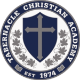       Tabernacle Christian Academy                  School Calendar *                       2020-2021*Subject to ChangeFebruary 2021February 2021February 2021February 2021February 2021February 2021February 2021SuMoTuWeThFrSa1 Staff Day of Prayer - (No School)12345612-15 President’s Day Recess (No School)78910111213141516171819202122232425262728September 2020September 2020September 2020September 2020September 2020September 2020September 2020SuMoTuWeThFrSa1-3 Teacher Orientation123457 Labor Day (No School)67891011128 School Opens for Students1314151617181914 Back To School Night (7pm)2021222324252628 Yom Kippur (No School)27282930Staff Day of PrayerMarch 2021March 2021March 2021March 2021March 2021March 2021March 2021SuMoTuWeThFrSa5 Mid-Quarter 12345619 Staff Dev. Day (No School)7891011121329-31 Spring/Easter Break (No School)141516171819202122232425262728293031October 2020October 2020October 2020October 2020October 2020October 2020October 2020SuMoTuWeThFrSa9 Mid-Quarter 12312 Columbus Day (No School)4567891014 PSAT Testing (Grade 11)1112131415161721 PACT Testing (Grade 10)1819202122232425262728293031November 2020November 2020November 2020November 2020November 2020November 2020November 2020SuMoTuWeThFrSa3 Staff Dev. Day (No School)123456711 Veteran’s Day (No School)89101112131413 End of First Quarter1516171819202119 NYC Field Trip2223242526272820 Parent/Teacher Conf. (No Sch)293025-27 Thanksgiving RecessDecember 2020December 2020December 2020December 2020December 2020December 2020December 2020SuMoTuWeThFrSa10 Christmas Concert – 7pm1234518 Mid-Quarter 678910111223 All-School Chapel/Skate1314151617181924-31 Christmas Recess (No School)20212223242526Jan.2728293031121 New Year’s Day (No School)January 2021January 2021January 2021January 2021January 2021January 2021January 2021SuMoTuWeThFrSa1 - 4 New Year’s Recess (No School)345678918 Martin Luther King (No School)1011121314151625-29 Semester Exams1718192021222329 Half-Day of School 24252627282930           – Dismissal at 11:153129End of First Semester No SchoolHalf-Day of SchoolTeachers OnlyApril 2021April 2021April 2021April 2021April 2021April 2021April 2021SuMoTuWeThFrSa1-5 Spring/Easter Break (No School)12315 End of Third Quarter 4567891021-28 Achievement Testing (K-8)11121314151617181920212223242526272829305/1May 2021May 2021May 2021May 2021May 2021May 2021May 2021SuMoTuWeThFrSa6 Spring Concert234567818 Mid-Quarter 910111213141527 Senior Banquet1617181920212228-31 Memorial Day Recess (No School)232425262728293031June 2021June 2021June 2021June 2021June 2021June 2021June 2021SuMoTuWeThFrSa1 U.S. History & Gov’t. Regents123454 All-School Picnic678910111216-24 Regents/Final Exams1314151617181916 Last Day of classes (K – 6)2021222324252617 Kindergarten Graduation – 7:00 pm2728293019 Graduation – 10:30 am